HASAN TAHSİN İLKOKULU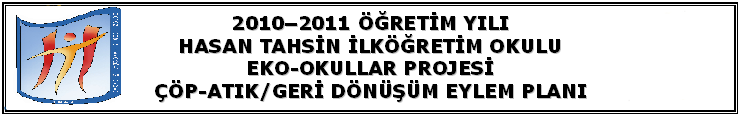 2023-2024 ÖĞRETİM YILI EKO OKULLAR PROJESİBİYOLOJİK ÇEŞİTLİLİK (1.YIL) EYLEM PLANISeda MERAL                          Burcu ÖZER HAZER          A. Emin YURTASLAN            Edibe YALÇINKoordinatör Öğretmen       Koordinatör Öğretmen     Koordinatör Öğretmen     Koordinatör Öğretmen Özden KÖROĞLU BEDER                                                                                Hüseyin SAVAŞ    Müdür Yardımcısı                                                                                                Okul MüdürüAYLAREYLEM VE ETKİNLİKLERUYGULAMAEYLÜLEko- Okul komitesinin oluşturulması,Eko-Okul Timinin oluşturulması,Eko-okul eylem planının hazırlanması ve Eko-okullar ulusal koordinatörlüğüne gönderilmesi,“Ihlamur Ağacının Kokusu” hikayesinin sınıflarda dinletilmesi ve etkinliklerinin yapılması,Koord. ÖğretmenlerKoord. ÖğretmenlerKoord. Öğretmenler3. SınıflarEKİM Her sınıfın eko-ilkesinin tespiti ve sınıf kapısına asılması,Eylem planının öğretmenler odasında panoya asılarak duyurulması,Okulun web sayfasında eko-okul bölümünün güncellenmesi, eko-okullar konusunun, eylem planının, Eko-timin paylaşılması,Geri dönüşüm kutularının gözden geçirilmesi ve okulun uygun yerlerine yerleştirilmesi,”4 Ekim Hayvanları Koruma Günü” nün kutlanması,Hayvan maskelerinin yapılması, (nesli tükenmekte olan hayvan maskelerine yer verilmesi) Tema Vakfı kumbarası oluşturulup Orman haftasında bağış yapmak,Okulun Eko-ilkesinin tespiti ve Eko-Okul panosunda duyurulması,Akvaryum gezisi yapılması, “Dünya Tasarruf Günü” (31Ekim) kutlanmasıAtık pil kutularının okulun belirlenen alanlarına yerleştirilmesi,Atık kağıt kutularının sınıflara yerleştirilmesi,Okul bahçesinin çeşitli meyve ağaçları ile çeşitlendirilmesi,Eko-tim KomiteKoord. ÖğretmenlerKoord. ÖğretmenlerKoord. Öğretmenler2. Sınıflar1. Sınıflar2. SınıflarEko tim- Komite1. sınıflarEko tim -KomiteTüm okulKASIMBiyolojik çeşitlilik nedir?Ülkemizdeki bitki ve hayvan çeşitliliği konusunda araştırma yapılması,Haftalık ve aylık en temiz ve düzenli sınıf seçiminin başlatılması,“Erozyonla Mücadele Haftası” kutlanmasıFosiller etkinliğinin yapılması,Eko -okul duvarının yeni konuya uyumlu güncellenmesi, yeni eko-okul ilkemizin duvarda yer alması,“Yaşam çeşit çeşit” videosunun sınıflarda izlenmesi,Sınıflardaki atık pil kutularının ve kağıt kutularının toplanması,Eko timTüm Okul4. Sınıflar4. SınıflarEko timTüm okulARALIKEko okul panosunun “Hayvanların Yaşam Alanları” teması üzerine yenilenmesi,“Tutum Yatırım ve Türk Malları Haftası” kutlanması,Doğduğu yere ait bir bitkiyi sınıfta tanıtması,Biyolojik çeşitlilik ile ilgili dergi ve gazete haberlerinin panoda sergilenmesi,Bitki temalı hikaye yada fabl sınıfta okunup resminin boyanması,       6.Sınıflardaki kağıt kutularının toplanması,Eko timTüm okul3. SınıflarEko-tim Ana Sınıfı Tüm okulOCAKEnerji Tasarrufu Haftası ile ilgili pano düzenlenmesi, (13-19 Ocak)“Enerji Tasarrufu” konulu kamu spotunun velilerle paylaşılarak izlemelerinin sağlanması,Birinci dönem faaliyet raporunun hazırlanması ve TÜRÇEV’e gönderilmesi,Sınıflardaki kağıt kutularının toplanması,Eko -TimTüm velilerEko timKoord . ÖğretenlerTüm okulŞUBATPeygamber Efendimiz ve hayvanlar konusunun sınıflarda işlenmesi,Kolaj çalışmasının sergilenmesi,“Arılar varsa yarınlar var” animasyon filminin sınıflarda izlenmesi,Sınıflardaki kağıt kutularının toplanması,Din Kültürü Öğr.3. Ve 4. SınıflarTüm okulMART“22 Mart Dünya Su Günü’nde, su panosunun hazırlanması,“Denizlerdeki plastik tehdidi” videosunun izletilmesi,21 Mart Orman Haftası ile ilgili kutlama çalışmalarının yapılması,Nezahat Gökyiğit Botanik Bahçesine gezi düzenlenmesi,Kumbarada biriktirdiğimiz para ile Tema Vakfı na bağış yapılması,‘Son Dodo’ tiyatro oyununun oynanması,Sınıflardaki kağıt kutularının toplanması,Eko-okulTüm okul2. sınıflarEko-tim2. Sınıflar1. Sınıflar Tüm okulNİSANAtık malzemelerden oyuncak yapımı,Biyolojik çeşitlilik temalı hayvan ve bitki defilesinin duyurulması,Okulumuzun bahçesindeki ağaç ve bitkilerin incelenmesi,Sınıflardaki kağıt kutularının toplanması,3.sınıflar2. sınıflarEko timTüm okulMAYISHAZİRANBiyolojik Çeşitlilik gününün kutlanması,Sınıflardaki kağıt kutularının toplanması,“Nesli Tükenen Hayvanlar temalı” slogan çalışması ve bilinçli çevreciler yürüyüşünün yapılması.Biyolojik Çeşitlilik ile ilgili slogan hazırlanıp, tişörtlere yazılması,Biyolojik çeşitlilik temalı hayvan ve bitki defilesinin uygulanması,1.5 Haziran Dünya Çevre Koruma Gününün kutlanması,2.Yıl boyunca kullanılan defter ve kitapların toplanması3.Yıl içinde yapılan eko okul çalışmalarının tüm okula izletilmesi.4.Okul eylem planının yıl sonu değerlendirilmesinin yapılması ve TÜRÇEV’e gönderilmesi,3. sınıflarEko tim4. sınıflarEko timİngilizce öğretmeni2.SınıflarTüm okulTüm okulKoodinatör öğretmenlerKoord. Öğretmenler